Math 3	4.2 Dividing Polynomials	Unit 4EQ:  How can we divide polynomials using long and synthetic division?There are two methods to use when dividing polynomials.  The first is long division.  Recall long division of integers and apply the same principals when dividing polynomials!Note:  You can use polynomial long division to divide a polynomial of any degree.Example 1:  Divide You Try!  Divide The second method of dividing polynomials is called synthetic division.  Synthetic Division can only be used when the divisor is linear with a leading coefficient of 1.Note:  Continue to walk your exponents down.  Fill in all missing terms with a zero.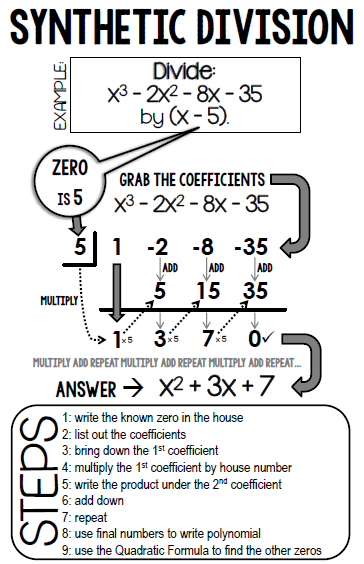 Example 1:  Divide Example 2:  Divide You Try!  Divide You Try!  Divide Integer Long Division:Polynomial Long Division: